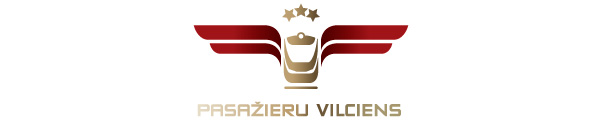 02.06.2017.		             		 	          Informācija plašsaziņas līdzekļiemSveicam 100 tūkstošo e-biļetes pircējuVakar AS „Pasažieru vilciens” e-biļešu tirdzniecības sistēma reģistrēja 100 tūkstošo pirkumu.Izvēloties vilcienu braucienam no Salaspils uz Ogri, Nika kļuva par 100 000. e-biļetes pircēju un pārsteiguma balvas īpašnieci.Nika atklāja, ka ar vilcienu pārvietojas jau 10 gadus un tas ir ērtāk nekā ar privāto automašīnu vai autobusu. „Vilcienu satiksme ir salīdzinoši ātra, bet, braucot tajā, rodas nesteidzīguma sajūta, var palasīt grāmatu vai vērot ainavu aiz loga, un galapunktā nonāku atpūtusies,” tā Nika.Vienreizējo un bagāžas elektronisko biļešu vienā virzienā un braucieniem turp un atpakaļ tirdzniecība uzņēmuma mājaslapā tika uzsākta pērnā gada septembrī, savukārt mobilo ierīču aplikācijās e-biļetes ir nopērkamas no pērnā gada novembra.E-biļešu tirdzniecība ir viens no AS „Pasažieru vilciens” veiksmīgākajiem klientu apkalpošanas kvalitātes uzlabošanai realizētajiem projektiem. Šobrīd ik dienu e-biļeti iegādājas 700-900 mūsu pasažieru, un šī gada maijā pārdoto e-biļešu skaits pirmo reizi pārsniedza 20 000, kas deviņus mēnešus tirgū esošam produktam ir ļoti labs rādītājs.Ja katrs e-biļetes pircējs, to pērkot, ir ietaupījis kaut vienu minūti, tad šobrīd e-biļešu pircēji kopā ir „ietaupījuši” 69 dienas.„Mūsu pakalpojumi ir kļuvuši ātrāki un sasniedzamāki,” uzsver AS „Pasažieru vilciens” valdes priekšsēdētājs Andris Lubāns. „Biļetes iegāde ceļošanai ar vilcienu ir brauciena neatņemama sastāvdaļa, tāpēc mums ir jāizmanto katra iespēja šo procesu padarīt ātrāku, tādējādi samazinot ceļā patērēto laiku,” tā A.Lubāns.Uzņēmuma tuvākajos plānos ietilpst pakāpeniski paplašināt internetā nopērkamo biļešu klāstu un pašapkalpošanās biļešu automātu ieviešana. Bezskaidras naudas norēķini, pērkot biļeti dīzeļvilcienos, ir ieviesti no šā gada 3.aprīļa.Par PVUzņēmums ir dibināts 2001. gada 2. novembrī. Akciju sabiedrība Pasažieru vilciens ir vienīgais iekšzemes sabiedriskā transporta pakalpojumu sniedzējs, kas pārvadā pasažierus pa dzelzceļu visā Latvijas teritorijā. AS Pasažieru vilciens dibināta saskaņā ar valsts akciju sabiedrības Latvijas dzelzceļš restrukturizācijas programmu.Papildu informācija:Egons ĀlersAS „Pasažieru vilciens”Sabiedrisko attiecību daļas vadītājs Tel. 67233328Mob.t. 29455472E-pasts: egons.alers@pv.lv